                 MAŠNI NAMENI župnij PZD / od 26. avgusta do 2. septembra 2018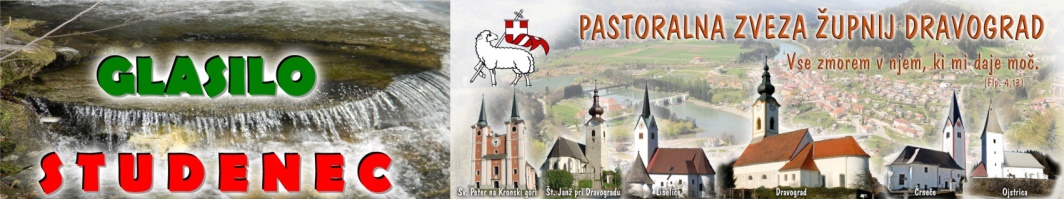          POVABILA:  Cerkev sv.Duha vabi: Prihodnjo nedeljo ste ob 11.30 vabljeni na Lepo nedeljo k Sv.Duhu, kjer se bomo spominjali uspeha izpred 30 let, ko so farani in okoličani ter dobri ljudje uspeli povsem obnoviti cerkev ter jo rešiti pred propadom. Ta dan bomo tudi blagoslovili nove kipe, ki so jih mojstri umetniki na Kiparski koloniji izdelali za cerkev, saj so bili predhodni 'odtujeni'. Pridite k slovesnosti v velikem številu. Vsem pošilja pozdrav tudi nekdanji župnik Franc Hozjan, sedaj župnik v Gornji Radgoni. Je na dopustu in n more biti z nami.VABILO NA ROMANJE: 8.9. 2018 vabljeni na PTUJSKO GORO – na MOLITVENI DAN ZA DUHOVNE POKLICE. Vabi molitvena zveza za duh.poklice.Geslo: Geslo »Prižigaj luč vere«- 15.9.2018 – vabita župniji Šempeter in Šentjanž na romanje Po poteh Slomška.              26.8.2018                                                          Številka 34 / 2018Duhovna misel: PRAVE ODLOČITVE – PRAVA POTV življenju moramo sprejeti marsikatero odločitev. Nekatere so življenjsko pomembne, druge manj. Je pa ena odločitev, ki je nadvse pomembna in od katere so odvisne vse ostale. Nanjo nas danes poziva Jozue v prvem berilu: »Ako vam ni všeč, da bi služili Gospodu, si danes izberite, komu hočete služiti!« (Joz 15a).Res je, mi smo že izbrali Kristusovo pot, toda priznajmo, kako malo na njej vztrajamo. Kakor nekdaj Izraelci, tudi mi danes pogosto iščemo rešitve drugod – pri drugih »gospodih«. 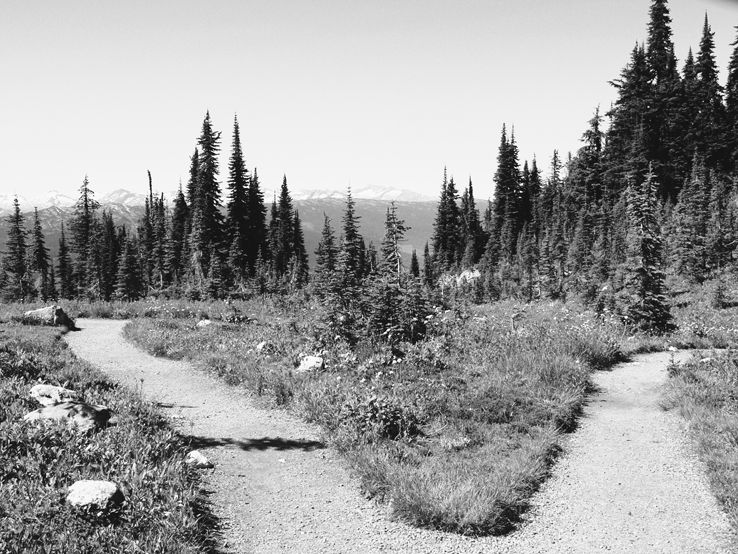 Jezus je tedaj rekel dvanajsterim: »Ali hočete tudi vi oditi?«  (Jn 6,67)Tudi nam Jezus ponuja, da sami izberemo pot. Ali gremo z njimnaprej, ali pa se od njega oddaljimo. Katero boste izbrali vi? 21.NAVADNA nedelja26. avgust 8.008.009.309.3010.0011.0015.00ŠT – † FERDINAND K. – 10.obl.† RAJKO K. in ++ KOLARJEVI / † HINKO L. in REPOLUSKOVIČ – † č. sestra MARIJA K. ŠP – †  KATJA J. in SOR.         † LJUDMILA D. in ++ JURČIČEVID –  † ALOJZ P. (krstna nedelja - Valentina) L –  Lepa nedelja v Potočah: † JOŽE R. in pri hiši pomrliO – † ALOJZ in FRANC P. ter JURIJ S.       † MOJCA K. – osmina pogreba   Č – srečanje starejših v GD Črneče- s sveto mašo Ponedeljek27.avgustSv. Monika   16.0018.30DSČ – PO NAMENUD –  † GUSTI S. in vnuk SAŠO Torek28.avgustSv. Avguštin17.0018.0018.30E – PO NAMENUSK – † KADIŠEVI – TONIJEVI – 20.obl.D – v ZAHVALO ZA sv. KRST , po maši seja Karitas Dravograd         Sreda29.avgustMučen.Janeza Krtsnika 18.00L –  † MARJANA K.  (družina Kraker) Duhovne vaje – otroški zbor in ministranti Dravograd Četrtek30. avgust 18.00 L – † IVAN K.(brat Rudi)    Petek31. avgust 18.00L – † IVAN V. – 30.obl.      Sobota1.septemberSv. Egidij,opat10.0011.0018.30Č –  † STANKO P.SO – krstno slavjeD – večerna nedeljska maša: † starši LOČIČNIK                        22.NAVADNA nedelja2. septem.Angelska nedelja 8.008.009.309.309.3011.0011.30  ŠT – † STANKO K., NEŽKA R. –obl. in MATEVŽ - r Č – † JOŽICA K. (Jože in Jožica Grobelnik iz Sel) SK – † MARICA P. – 1.obl.ŠP – † FRANC F. in ++ FERARIČEVI - r  D –  † IVANKA K. – 2.obl. L – † ANA V.    Sv.Duh – ŽIVI in RAJNI DOBROTNIKI CERKVE  (blagoslov kipov) 